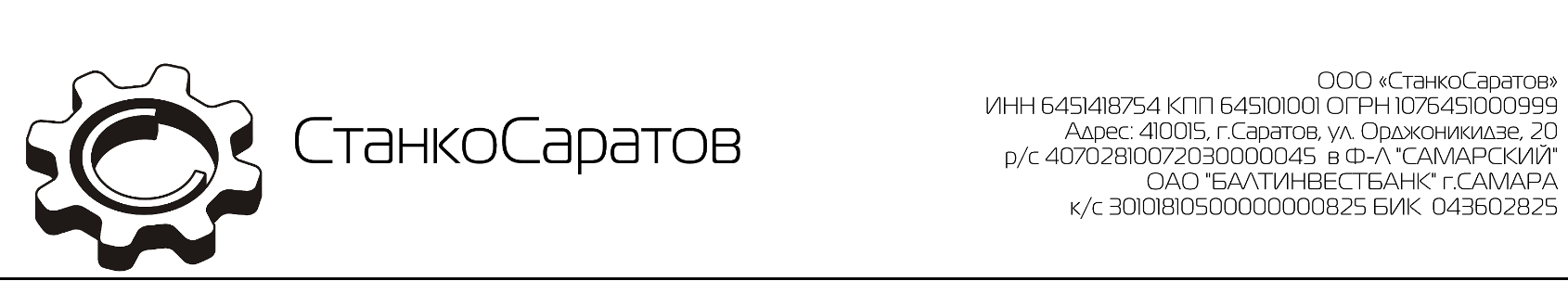 ОПРОСНЫЙ ЛИСТДЛЯ ЗАКАЗА ТЕПЛООБМЕННОГО АППАРАТАТип аппарата:                кожухотрубный,      погружной                              (нужное подчеркнуть)Назначение аппарата:   дефлегмация, конденсация, нагрев, охлаждение (нужное подчеркнуть)  Название организации: ________________________                       ________________________                                                                                                                                                                              Ф.И.О                М.П.                                                                                  Телефон, e-mail:  ____________________ПоказательТрубное пространствоМежтрубное пространствоХарактеристика рабочих сред и их теплофизические параметры:    Наименование    Химический состав    Физическое состояние (газ, пар, жидкость)Температура  оС:		начальная		конечная      Плотность, кг/м3:		при начальной температуре		при конечной температуре      Вязкость, м2/с:		при начальной температуре 		при конечной температуре      Коэффициент теплопроводности, Вт/(м . К)      Удельная теплоемкость, Дж/ (кг . К)      Рабочее давление, МПа (кгс/см2)      Допустимый напор на преодоление гидравлических сопротивлений в теплообменном аппарате, МПа (кгс/см2)Дополнительные данные о теплоносителях (загрязненность, склонность к отложениям на поверхности, агрессивность к фторопласту , металлу, резине)       Производительность, кг/ч или м3/ч       Тепловая нагрузка, Дж       Какие конструкции аппаратов применяются для данного процесса в настоящее время (тип аппарата, материал, площадь поверхности теплообмена, срок службы). Замечания по их эксплуатации        Схема обвязки; краткое описание технологического процесса и места установления теплообменного аппарата, габариты технологических ванн, уровень жидкости.Особые требования (токсичность, взрывоопасность и пр.)